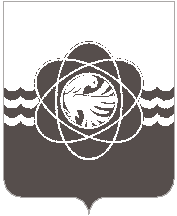 67 сессии третьего созываот 01.10.2013  № 816О принятии в муниципальнуюсобственность объектовдвижимого имуществаРассмотрев обращение Администрации муниципального образования «город Десногорск» Смоленской области от 19.09.2013 №1869, в соответствии со ст.24 Устава муниципального образования «город Десногорск» Смоленской области, п.2.3 Положения о порядке владения, пользования и распоряжения муниципальным имуществом муниципального образования «город Десногорск» Смоленской области, учитывая рекомендации постоянной депутатской комиссии планово-бюджетной, налогам и финансам, Десногорский городской Совет                                                   Р Е Ш И Л:Принять от Департамента Смоленской области по образованию, науке и делам молодежи в муниципальную собственность муниципального образования «город Десногорск» Смоленской области движимое имущество для   общеобразовательных учреждений согласно приложению. Настоящее решение вступает в силу с момента опубликования в газете «Десна».И.о.Главы муниципального образования«город Десногорск» Смоленской области 		    	          	С.А.ГайдайчукУТВЕРЖДЕНрешением Десногорскогогородского Советаот 01.10.2013 № 816Переченьдвижимого имущества, подлежащего принятию от Департамента Смоленской области по образованию, науке и делам молодежи в  муниципальную  собственность  муниципального образования «город Десногорск» Смоленской области№п/пНаименование товараКоличество (шт.)Сумма(руб.)1.Учебная литература 2012 года45381049515,40Итого:Итого:45381049515,40